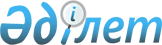 Қазақстан Республикасы Үкіметінің кейбір шешімдерінің күші жойылды деп тану туралыҚазақстан Республикасы Үкіметінің 2023 жылғы 14 қыркүйектегі № 798 қаулысы.
      Қазақстан Республикасының Үкіметі ҚАУЛЫ ЕТЕДІ: 
      1. Осы қаулыға қосымшаға сәйкес Қазақстан Республикасы Үкіметінің кейбір шешімдерінің күші жойылды деп танылсын.
      2. Осы қаулы алғашқы ресми жарияланған күнінен кейін күнтізбелік он күн өткен соң қолданысқа енгізіледі. Қазақстан Республикасы Үкіметінің  күші жойылған кейбір шешімдерінің  тізбесі
      1. "Сыбайлас жемқорлық құқық бұзушылық фактісі туралы хабарлаған немесе сыбайлас жемқорлыққа қарсы іс-қимылда өзге де жолмен жәрдемдесетін адамдарды көтермелеу қағидаларын бекіту туралы" Қазақстан Республикасы Үкіметінің 2015 жылғы 30 желтоқсандағы № 1131 қаулысы.
      2. "Қазақстан Республикасы Үкіметінің кейбір шешімдеріне өзгерістер мен толықтыру енгізу туралы" Қазақстан Республикасы Үкіметінің 2018 жылғы 29 желтоқсандағы № 930 қаулысымен бекітілген Қазақстан Республикасы Yкiметiнiң кейбір шешімдеріне енгізілетін өзгерістер мен толықтырудың 1-тармағы.
      3. "Сыбайлас жемқорлық құқық бұзушылық фактісі туралы хабарлаған немесе сыбайлас жемқорлыққа қарсы іс-қимылда өзге де жолмен жәрдемдесетін адамдарды көтермелеу қағидаларын бекіту туралы" Қазақстан Республикасы Үкіметінің 2015 жылғы 30 желтоқсандағы № 1131 қаулысына өзгеріс енгізу туралы" Қазақстан Республикасы Үкіметінің 2020 жылғы 4 ақпандағы № 32 қаулысы.
					© 2012. Қазақстан Республикасы Әділет министрлігінің «Қазақстан Республикасының Заңнама және құқықтық ақпарат институты» ШЖҚ РМК
				
      Қазақстан РеспубликасыныңПремьер-Министрі 

Ә. Смайылов
Қазақстан Республикасы
Үкіметінің
2023 жылғы 14 қыркүйектегі
№ 798 қаулысына
қосымша